Haugesund kommune har fått ny søkeportal for søknad om barnehageplass. Finnes på Haugesund kommune sine nettsider https://www.haugesund.kommune.no/barnehage/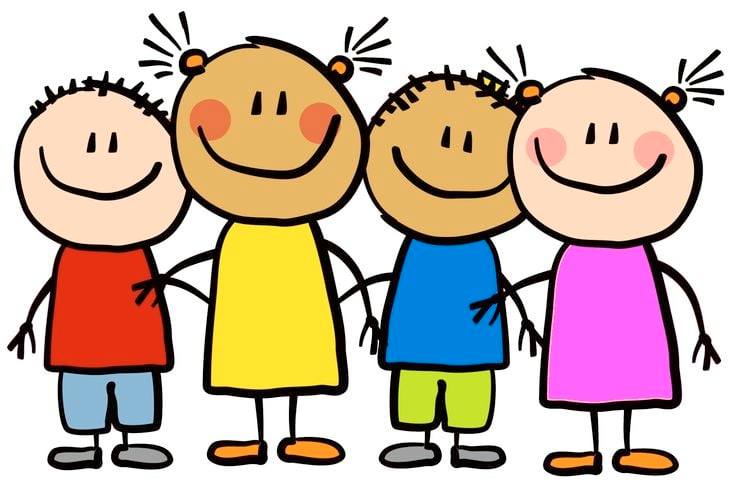 